Конспект занятия по рисованию в младшей группе«Веселый дождик»Воспитатель: Малая Надежда ВасильевнаНетрадиционная техника рисования - рисование ватной палочкой.Образовательная область: «Художественно-эстетическое развитие», «Познавательное развитие», «Физическое развитие».Цель: Создать условия для развития творческих способностей. Формировать познавательную активность детей.Задача:1. Знакомить детей с нетрадиционной техникой рисования (рисование ватной палочкой). Воспитывать интерес к рисованию.2. Учить детей при помощи ватной палочки наносить ритмические мазки.3. Учить передавать в рисунке впечатление от окружающей жизни. Закрепить знания детей о характерных особенностях осенней погоды.4. Показать приемы получения точек, используя точку как средство выразительности.5. Учить узнавать и правильно называть синий цвет, развивать чувство цвета и ритма, эстетическое восприятие и желание рисовать.6. Воспитывать аккуратность.7. Дать детям элементарные представления о назначении зонта.Материал: Гуашь (синего цвета), ватные палочки, салфетка, лист бумаги на которой изображен зонтик, зонтик для игры, мольберт, картинки с. Предварительная работа: Беседа о сезонных явлениях природы, рассматривание сюжетные картинки с дождём, игра «Дождик и солнышко».Ход занятия.Воспитатель входит в группу с зонтиком в руке и читает стихотворение:Дождик с самого утра
Льёт как - будто из ведра.
Льётся дождик с высоты
На деревья и кусты.
(Ю. Верамей)Воспитатель обращается к детям: - Ребята! Вам понравилось стихотворение? О чем оно?Ответы детей: - О дождике.Воспитатель: - Наступила хмурая, дождливая осень. Осенью часто идут дожди, опадают листья, желтеет трава, на дорогах собираются лужи. Под ногами шуршат листья. Такое красивое время года. А какие дни осенью?Дети: Холодные. Воспитатель: Правильно дети, осенью холодно, несмотря на то, что днем выходит солнышко, утром и вечером холодно и часто идет дождик. Поэтому люди одеваются теплее. А вот вы что одеваете осенью?Дети: Куртки, брюки, шарфы.Воспитатель предлагает детям выбрать необходимые картинки, расположенные на столе и поместить на мольберт.Воспитатель: Да дети, правильно, если не будем тепло одеваться, можно простудиться. А что люди держат в руках во время дождя?Дети: ЗонтикВоспитатель: - Правильно зонт!Далее, воспитатель вместе с детьми рассматривает разные зонты – детские и взрослые.Воспитатель: - Зонты бывают разного размера и разной расцветки. Они изготовлены из специального материала, который не пропускает воду. Чтобы вода не собиралась на нём, а скатывалась, верхняя часть у зонта имеет обтекаемую, округлую форму, а удерживаем его с помощью ручки.Воспитатель обращается к детям: - Зонтик у нас уже есть, поэтому предлагаю вам поиграть в игру «Солнышко и дождик».Подвижная игра «Солнышко и дождик».Правила игры:1. На слова «Дождь идет!»  дети прячутся под зонтик.2. Выполнять движения, согласуя их со словами песни и подражая воспитателю.Текст песни:Смотрит солнышко в окошко.Светит в нашу комнатку.Мы захлопаем в ладошки.Очень рады солнышку!Мы покружимся немножко.Очень рады солнышку.Потанцуем мы немножко.Очень рады солнышку.Дождь идет!Смотрит солнышко в окошко.Светит в нашу комнатку.Мы захлопаем в ладошки.Очень рады солнышку!Мы покружимся немножко.Очень рады солнышку.Потанцуем мы немножко.Очень рады солнышку.Дождь идет!Воспитатель: - Ребята, вам понравилась игра?После игры воспитатель приглашает детей сесть на свои места.Далее воспитатель обращается к детям: - Сегодня я вас научу рисовать дождик при помощи ватной палочки. Воспитатель подробно объясняет последовательность рисование гуашевыми красками. Дети наблюдают за действиями воспитателя.Воспитатель: - Сначала следует обмакнуть ватную палочку в синюю краску и приложить к бумаге, лист бумаги придерживаем рукой-помощницей и рисуем капельки дождя. Ритм рисования капелек воспитатель сопровождает ритмом слов: «кап-кап-кап, кап-кап-кап». Затем воспитатель предлагает детям нарисовать дождик «как у меня». Дети выполняют самостоятельно. Педагог индивидуально помогает тем детям, у кого возникают затруднения. Поощряет детей, которые сопровождают ритм отпечатков ритмом слов: «кап-кап, кап-кап, кап-кап». Во время всего занятия воспитатель следит за осанкой детей и за правильностью приёмов рисования. В случае необходимости, воспитатель берет руку ребенка в свою, и рисует вместе несколько точек.Дети рассматривают свои рисунки, педагог хвалит детей за работу и читает детям стихотворение:В небе тучки набежали,Но с собой мы зонтик взяли.Громко бьют о землю капли, -Не боимся мы ни капли.(Г. Верд)По окончанию рисования, воспитатель размещает работы детей в уголок творчества.Воспитатель: - Ребята, посмотрите, что мы рисовали? Каким цветом?Ответы детей.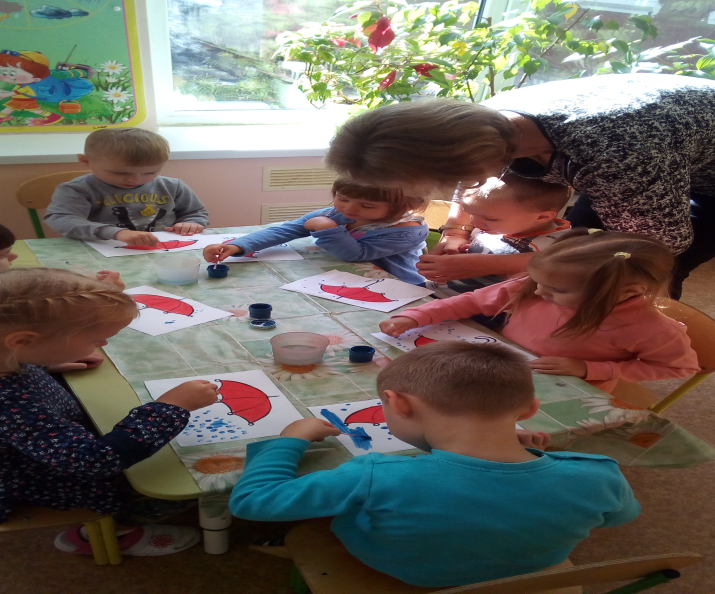 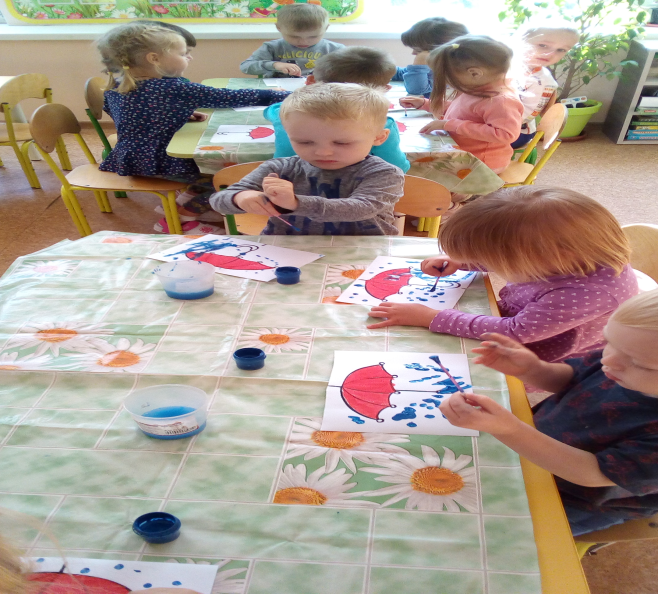 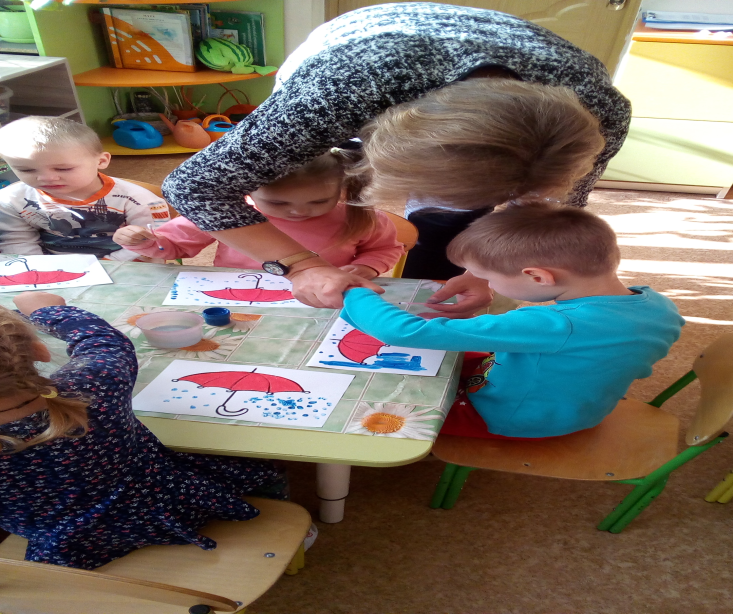 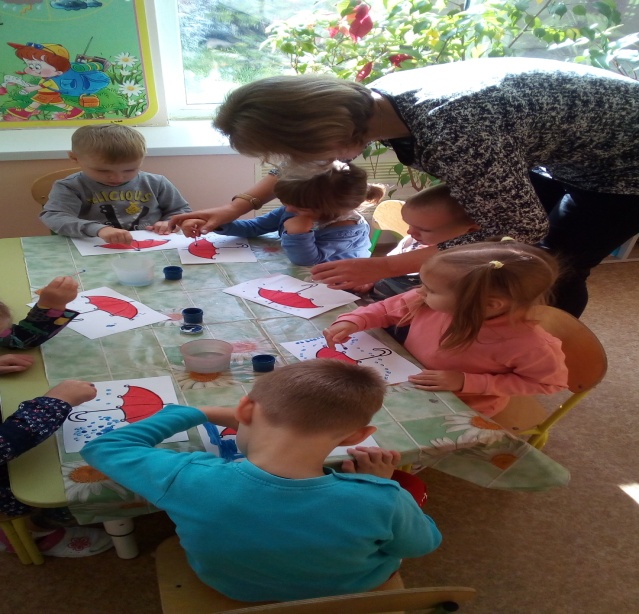 